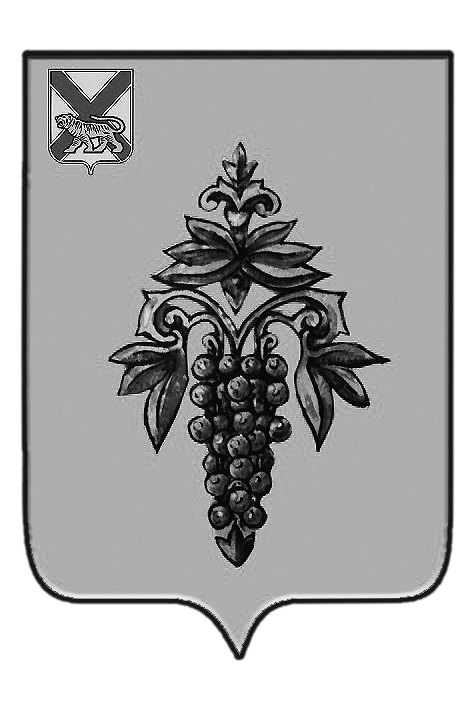 ДУМА ЧУГУЕВСКОГО МУНИЦИПАЛЬНОГО РАЙОНА Р  Е  Ш  Е  Н  И  ЕПринято Думой Чугуевского муниципального района«25» октября 2019 годаСтатья 1.Внести в  решение Думы Чугуевского муниципального района от 26 сентября 2008 года № 747-НПА «О размере и условиях оплаты труда выборных должностных лиц органов местного самоуправления в Чугуевском муниципальном районе» (в редакции решений  от 04.06.2009 № 869-НПА, 07.10.2011 № 145-НПА, 23.10.2012 № 244-НПА, 30.09.2013 № 354-НПА, 09.12.2014 № 479-НПА, 26.12.2014 № 543-НПА, 29.04.2015  № 589-НПА, 03.11.2016 № 132-НПА, 25.12.2017 № 299-НПА, 27.12.2018  № 411-НПА) изменения, заменив в приложении цифры «16506» на «18157».Статья 2.Настоящее решение вступает в силу с 01 января 2020 года и подлежит официальному опубликованию.Глава Чугуевского муниципального района                                                                   Р.Ю. Деменёв«29» октября 2019г№ 490 – НПА О внесении изменений в решение Думы Чугуевского муниципального района от 26 сентября 2008 года № 747 – НПА «О размерах и условиях оплаты труда выборных должностных лиц  органов местного самоуправления в Чугуевском муниципальном районе» (в редакции решений  от 04.06.2009 № 869-НПА, 07.10.2011 № 145-НПА, 23.10.2012 № 244-НПА, 30.09.2013 № 354-НПА, 09.12.2014 № 479-НПА, 26.12.2014 № 543-НПА, 29.04.2015  № 589-НПА, 03.11.2016 № 132-НПА, 25.12.2017 № 299-НПА, 27.12.2018  № 411-НПА)